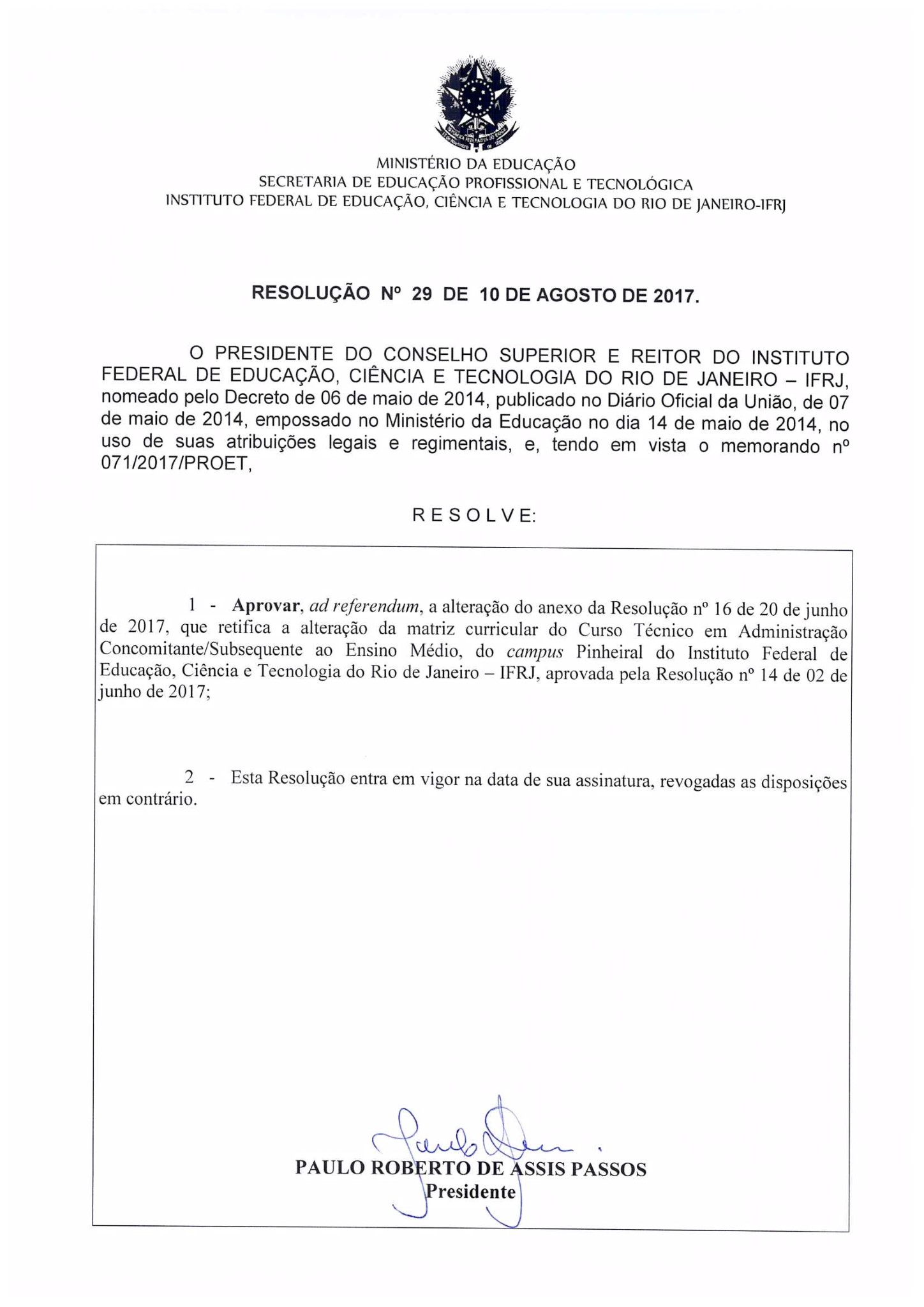               Ministério da Educação 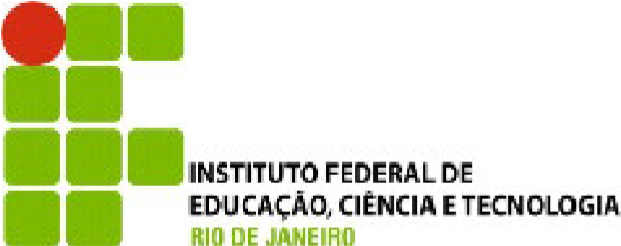               Secretaria de Educação Profissional e Tecnológica               Instituto Federal do Rio de Janeiro – IFRJ               Pró-Reitoria de Ensino Médio e Técnico – PROET               Direção de Ensino – Campus Nilo Peçanha - Pinheiral MATRIZ CURRICULAR DO CURSO TÉCNICO EM ADMINISTRAÇÃO  CONCOMITANTE/ SUBSEQUENTE AO ENSINO MÉDIO – 2017                                     Anexo à Resolução n° 29 de 10 de agosto de 2017.      CAMPUS: NILO PEÇANHA - PINHEIRAL OBJETIVO DO CURSO Formar profissionais técnicos, em nível médio, do EIXO TECNOLÓGICO Gestão e Negócios, na habilitação “Técnico em Administração”. PERFIL PROFISSIONAL DE CONCLUSÃO Os concluintes do Curso Técnico em Administração, levando em consideração os princípios éticos em todas as situações, devem ser profissionais com conhecimentos e competências essenciais para o exercício da profissão na área de Administração, responsabilizando-se pela execução das atividades de apoio administrativo, com atuação nas diferentes áreas da organização. DURAÇÃO E CARGA HORÁRIA DO CURSO Duração do curso: 3 semestres Total de Horas do Curso Técnico: 1008 horas  Total de Horas de Estágio Curricular: 200 horas DIPLOMA  Diploma: Técnico em Administração Registro Profissional: Superintendência Regional do Trabalho e Emprego Eixo Tecnológico: Gestão e Negócios  Base Legal: Lei Federal nº. 9.394, de 20 de dezembro de 1996; Lei Federal nº 4.769, de 09 de setembro de 1965; Decreto nº 61.934, de 22 de dezembro de 1967; Base Legal: Lei nº 11788 de 25 de setembro de 2008; Resolução CEB/CNE nº 4 de 13 de julho de 2010; Resolução CEB/CNE nº 2 de 30 de janeiro de 2012; Resolução CEB/CNE nº 4 de 6 de junho de 2012; Resolução CEB/CNE nº 6 de 20 de setembro de 2012; Regulamento da Educação Profissional Técnica de Nível Médio e do Ensino Médio anexo à Resolução ConSup n° 18 de 25 de janeiro de 2012. ITINERÁRIO FORMATIVO  O Curso Técnico em Administração será organizado em 3 (três) semestres seqüenciais e será oferecido na modalidade presencial, em concomitância externa ou subsequente ao Ensino Médio. Não há terminalidades parciais. Após a conclusão do último semestre, o aluno receberá o diploma de técnico, desde que tenha concluído o Ensino Médio e realizado, com aprovação, o estágio curricular. PÚBLICO ALVO O corpo discente deverá apresentar habilidades e competências mínimas, compatíveis com a primeira série do Ensino Médio, as quais favorecerão o seu acompanhamento ao longo do curso. Assim, o curso será destinado aos estudantes egressos do Ensino Médio ou que estejam cursando, no mínimo, o 2° ano desse nível de ensino. PERÍODOS E COMPONENTES CURRICULARES DO CURSO TÉCNICO EM ADMINISTRAÇÃO 1º Período Obs.: 1. T = atividades teóricas; P = atividades práticas.  2. Hora-aula= 60 minutos 3. Total de 18 semanas por semestre. 2º Período Obs.: 1. T = atividades teóricas; P = atividades práticas.  2. Hora-aula = 60 minutos 3. Total de 18 semanas por semestre. 3º Período Obs.: 1. T = atividades teóricas; P = atividades práticas.  2. Hora-aula= 60 minutos 3. Total de 18 semanas por semestre. ESTÁGIO CURRICULAR SUPERVISIONADO ORDEM CÓDIGO DISCIPLINAS ATIVIDADE CARGA HORÁRIA SEMANAL (H/A) CARGA HORÁRIA SEMESTRAL (H) 01 Fundamentos da Administração I T/P 2 36 02 Matemática Financeira T 2 36 03 Informática Básica T/P 2 36 04 Português Instrumental T 2 36 05 Responsabilidade Socioambiental T 2 36 06 Técnicas de Gestão de Pessoas T/P 3 54 07 Direito e Legislação T 2 36 08 Fundamentos da Administração Pública T/P 3 54 09 Elaboração de Projetos I T/P 1 18 Total 19 342 ORDEM CÓDIGO DISCIPLINAS ATIVIDADE CARGA HORÁRIA SEMANAL (H/A) CARGA HORÁRIA SEMESTRAL (H)3 10 Fundamentos da Administração II T/P 2 36 11 Estatística Aplicada T/P 2 36 12 Noções de Qualidade T 2 36 13 Informática Aplicada I T/P 2 36 14 Técnicas de Contabilidade T/P 3 54 15 Técnicas de Produção T/P 3 54 16 Inglês para Fins Específicos T 2 36 17 Introdução à Políticas Públicas T 2 36 18 Elaboração de Projetos II T/P 1 18 Total 19 342 ORDEM CÓDIGO DISCIPLINAS ATIVIDADE CARGA HORÁRIA SEMANAL (H/A) CARGA HORÁRIA SEMESTRAL (HORAS) 19 Informática Aplicada II T/P 2 36 20 Fundamentos da Economia T 2 36 21 Redação Comercial T/P 2 36 22 Técnicas de Finanças T/P 3 54 23 Sociologia das Organizações T 2 36 24 Técnicas de Marketing e Vendas T/P 3 54 25 Técnicas de Materiais e Logística T/P 3 54 26 Elaboração de Projetos III T/P 1 18 Total 18 324 DISCIPLINA ATIVIDADE CARGA HORÁRIA TOTAL (HORAS) Estágio Curricular Supervisionado (Obrigatório) P 200 Total 200 